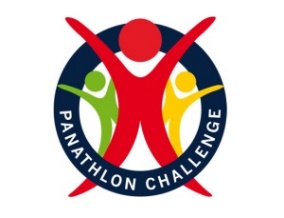                              Entry Form: Primary Schools & Primary SEN resource units  Please complete the following form to indicate your interest in the new virtual Panathlon Discovery events, giving approximate entry numbers for your specific school or specialist unit. Upon receipt of your entry Panathlon will send video clips for each activity, rules, score sheets and monitoring forms.Game DaysPlease return your entry form to entries@panathlon.comSchool/Unit name and address include (County)Your School Games Organiser Contact name & numberEmail address  Activity       Results          RewardsMonitoring   Entry Numbers   Entry NumbersPre-seasonMulti-skills Primary No submission of results Schools receive certificates and stickers (max 50) plus extra pdf certificates to printSchools return  completed form CompetitorsLeadersPre-seasonMulti-skills Primary No submission of results Schools receive certificates and stickers (max 50) plus extra pdf certificates to printSchools return  completed form Multi-skillsGame Day PrimaryResults need to be sent in by the specified date.Results will be placed in a Panathlon primary league tableSEN children will receive a medal and certificate(Max 20 per school) Additional pdf certificates Top SEN teams in the county will be awarded trophies and team certificates  Schools return  completed formCompetitorsLeadersMulti-skillsGame Day PrimaryResults need to be sent in by the specified date.Results will be placed in a Panathlon primary league tableSEN children will receive a medal and certificate(Max 20 per school) Additional pdf certificates Top SEN teams in the county will be awarded trophies and team certificates  Schools return  completed form  Activity       Results          RewardsMonitoring   Entry Numbers      Entry Numbers   10 Pin BowlingResults need to be sent in by the specified dateResults will be placed in a Panathlon ‘category’  school league tableEvery SEN child in will receive a medal and certificate (max 20)Additional pdf certificates Schools return  completed formCompetitorsLeaders10 Pin BowlingResults need to be sent in by the specified dateResults will be placed in a Panathlon ‘category’  school league tableEvery SEN child in will receive a medal and certificate (max 20)Additional pdf certificates Schools return  completed formNew Age KurlingResults need to be sent in by the specified dateResults will be placed in a Panathlon ‘category’  school league tableEvery SEN child will receive a medal and certificate (max 20)Additional pdf certificates Schools return  completed formCompetitorsLeadersNew Age KurlingResults need to be sent in by the specified dateResults will be placed in a Panathlon ‘category’  school league tableEvery SEN child will receive a medal and certificate (max 20)Additional pdf certificates Schools return  completed form